MATEŘSKÁ ŠKOLA VÍCOV, příspěvková organizaceVícov 7, Plumlov 798 03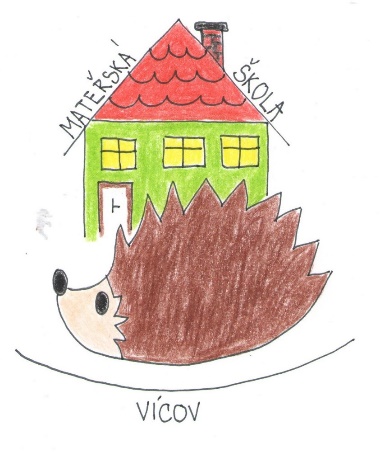 Školní vzdělávací program pro předškolní vzdělávánína školní roky 2018/2019, 2019/2020, 2020/2021„Jedna, dvě, tři, čtyři, pět – s námi poznáš celý svět.“Školní vzdělávací program Mateřské školy Vícov, příspěvková organizace byl zpracován podle Rámcového vzdělávacího programu pro předškolní vzdělávání, MŠMT č.j. 32405/2004 – 22 ze srpna 2016 Školní vzdělávací program zpracovala Bc. Marie Hubeňáková s přispěním celého pracovního kolektivu.Školní vzdělávací program byl připraven na pedagogické poradě 22.08.2018, schválen na pedagogické radě dne 31.8.2018 Rodiče byli se školním vzdělávacím programem seznámeni na rodičovských schůzkách dne 23.8.2018Platnost dokumentu: 3 roky, s účinností od 1.9.2018Č.j.: 01/08/2018podpis ředitelky mateřské školyrazítko  mateřské školyObsah: Identifikační údaje o mateřské škole……………………………….…str.  3Obecná charakteristika školy…………………………………………str.  4Podmínky vzdělávání…………………………………………………str.  4Organizace vzdělávání………………………………………………..str. 10Charakteristika vzdělávacího programu………………………….…..str. 10Vzdělávací obsah…………………………………………….……….str. 13 Evaluační systém…………………………………………………….str. 57Identifikační údajeNázev školy: 					Mateřská škola Vícov, příspěvková organizace						Okres ProstějovAdresa sídla školy: 				Vícov 7, 798 03 PlumlovTelefonní spojení s ředitelnou: 		734 313 413		     s jídelnou:			 Internetové stránky: 				www.msvicov.webnode.czE-mailová adresa:				ms.vicov@seznam.czIČ: 						750 62 950Zřizovatel: 					Obec Vícov, okres Prostějov Sídlo zřizovatele:				Vícov 46, 798 03 PlumlovPrávní forma: 					příspěvková organizaceJméno ředitelky školy: 			Bc. Marie HubeňákováBankovní spojení: 				254939480/0300	Počet pedagogických pracovnic: 		1 ředitelka, 1 učitelkaPočet provozních pracovníků:		1Kapacita školy:				28 dětíProvozní doba:			6:30 – 16:00Počet tříd: 					1Platnost dokumentu: od 1. 9. 2018 - č.j. 02/08/2018Razítko a podpis ředitelkyObecná charakteristika školyNaše MŠ se nachází v obci Vícov, která leží v úpatí Drahanské vrchoviny. Stojí v zástavbě středu obce. Je jednotřídní MŠ svůj provoz slavnostně zahájila v prosinci 1980 s kapacitou 25 dětí. Z důvodu velkého snížení počtu dětí byl provoz MŠ přerušen a škola musela být uzavřena. Obec ji i nadále udržovala v provozuschopném stavu.V následujících letech vzrostl zájem mladých rodin o bytovou výstavbu, došlo k nárůstu počtu dětí a tím i k myšlence opět obnovit provoz MŠ. Vše se podařilo díky obětavému úsilí obecního zastupitelstva v čele s paní starostkou Janou Rozsívalovou v roce 2006. V budově bylo rekonstruováno vytápění, položeny nové podlahy linoleem, osazená nová plastová okna a nainstalováno zářivkové osvětlení. Budova je přízemní, částečně podsklepená.V letošním roce MŠ navštěvuje 28 dětí z obce Vícov, okolních vesnic a z okresního města Prostějov.Mateřská škola je pro děti od 2 – 6 let s celodenním provozem. Provoz mateřské školy zabezpečují 3 pracovníci.Třída MŠ, je v rámci možností prostorná a slunná, působí veselým dojmem. Okna jsou opatřena roletami a hlukově izolována. Ve školním roce 2013/2014 se nám ve spolupráci s obcí podařilo zrenovovat dětskou šatnu a na konci prázdnin vybavit novým nábytkem třídu včetně šaten. Dětské stolečky, jsou ve dvou velikostech a jsou od sebe odlišeny a odpovídají velikosti dětí. Vybavení hračkami, pomůckami, materiály a doplňky je v rámci možností dostačující. V roce 2015/2016 proběhla rekonstrukce koupelny. Téhož roku bylo vybudováno dětské hřiště z dotací EU. Podle finančních možností je vybavení dokupováno a obnovováno.Naše MŠ má k dispozici velkou zahradu a školní dvůr, který svým vybavením poskytuje dětem zázemí pro realizaci četných aktivit při pobytu venku, např. pískoviště, kládová houpačka, prolézačky, houpačky, dřevěný domeček se skluzavkou. Tyto hrací sestavy jsou vyrobeny ze dřeva.Všechny vnitřní i venkovní prostory MŠ splňují bezpečností i hygienické normy dle platných předpisů týkajících se čistoty, teploty, vlhkosti vzduchu, osvětlení a hlučnosti.MŠ má dobrou dopravní dostupnost. Dojíždějí jsem děti z okolních vesnic, dokonce i z okresního města Prostějov. Autobusová doprava pokrývá provozní dobu MŠ.Podmínky vzděláváníVěcné podmínkytřída mateřské školy, je v rámci možností prostorná a slunná, působí veselým dojmem, okna jsou opatřena roletami a hlukově izolovánavybavení třídy je nové, postupně se dokupuje další nábytek, máme nové dětské stoly, jsou ve dvou velikostech a odpovídají velikosti dětí,děti se stravují v prostorách třídy, MŠ nemá svou vlastní kuchyň, jídlo je dováženo ze ZŠ Ptení, máme však přípravnou kuchyňku, kde se dětem strava upravuje tak, aby odpovídala požadavkům a normámzvlášť ložnici mateřská škola nemá, lehátka k odpočinku se rozkládají, jsou barevná, vzdušná, lehká praktická a dostatečně pohodlná, ukládají se do boxů tak, aby byla od sebe oddělena a byly tak dodrženy hygienické předpisyvybavení hračkami, pomůckami, materiály a doplňky jsou dostačující, vybavení je přínosné pro všechny věkové kategorie, podle finančních možností je vybavení dokupováno a obnovováno, aby byla zabezpečena kvalitní výchova a vzdělávání dětí v MŠnaše mateřská škola má k dispozici velkou zahradu a školní dvůr, který svým vybavením poskytuje dětem zázemí pro realizaci četných aktivit při pobytu venku například pískoviště, pružinové houpačky, prolézačky, tyto hrací sestavy jsou vyrobeny ze dřeva, je zde i dostatečné zastínění zelení tak, aby děti mohly využívat v letních dnech stínvšechny vnitřní i venkovní prostory mateřské školy splňují bezpečnostní i hygienické normy dle platných předpisů týkajících se čistoty, teploty, vlhkosti vzduchu, osvětlení a hlučnosti.Spolupráce se zákonnými zástupciSchůzka s rodiči dětí, schůzky na začátku školního roku,besídky pro rodiče (Vánoce, Den matek),účast na rozsvěcení vánočního stromu ve Vícově,výtvarné odpoledne s rodiči a dětmi (Broukování, Nudlování, Slámování),přednášky pro rodiče (Logopedie),Den otevřených dveří,Dětský den,rozloučení s předškoláky,společné dny při sobotních akcích pořádané obcí.Dále bude rodičům rozdán dotazník k vyjádření se a nabídce různorodé spolupráce z jejich strany, např. zajištění přednášky o tématu, které je zajímá a mají možnost se s námi o to podělit či jednání o možnosti navštívit jejich pracoviště. Rodiče rovněž mohou nabídnout materiální či finanční pomoc MŠ dle svých možností.ŽivotosprávaDětem je poskytována plnohodnotná a vyvážená strava dle příslušných předpisů, odpovídající současnému poznání o tom, jaká výživa dětem prospívá. Je zachována vhodná skladba jídelníčku, mléčné výrobky, ovoce a zelenina, luštěniny, maso, ryby, racio výrobky, různé druhy pečiva a nápojů, která je dovážena ZŠ a MŠ Ptení. Umožňuje-li to skladba a finance, mají děti u svačinek možnost výběru jak jídla, tak i tekutin. Je zajištěn dostatečný pitný režim v průběhu celého dne v mateřské škole, děti si sami nalévají z platové konvice s pevně upevněným víkem, mají na výběr mezi čajem a pitnou vodou, na svačiny a oběd si berou hrnečky ke stolečku.Mezi jednotlivými jídly jsou dodržovány vhodné intervaly tak, aby ani nenarušovaly organizační část celého dne MŠ. Děti nejsou do jídla nuceny, ale snažíme se, aby dítě vždy alespoň ochutnalo, a tak se děti učily zdravému stravování. Rovněž bereme ohled na alergie dětí nahlášené zákonnými zástupci a vždy společně projednáme jejich rady a připomínky ke stravování. Na jídlo dětem poskytujeme dostatek času a estetiku prostředí. Děti se mohou účastnit přípravy stolování a pomáhat s obsluhou menších dětí. Děti jsou každodenně dostatečně dlouho venku (min. 2 hod. dopoledne) a dle podmínek a počasí i odpoledne do odchodu domů. Zahrada lze rovněž využívat při pěkném počasí i k tělovýchovným chvilkám a řízeným činnostem. Pobyt venku a jeho délka je vždy přizpůsoben podmínkám zdravého pobytu venku (povětrnostním, venkovní teplotě, kvalitě ovzduší). Pobyt venku je součástí tematického týdenního plánu, střídá se pobyt na zahradě, pěší turistické výlety, vycházky do okolí školky.Odpoledne děti odpočívají každé na vlastním lehátku, ve vlastním oblečení (menší děti v oblečení určenému na odpočinek, starší děti předškolního věku smí odpočívat v oblečení určenému k pobytu v MŠ. Děti odpočívají v klidu na lehátku během čtené pohádky (výjimečně puštěné z CD), pak dle individualit dětí si mladší děti smí na lehátku hrát s plyšovou hračkou, se stavebnicí či si prohlížet knihu, starší děti mají po odpočinku klidovou část, činnost zaměřenou pro předškoláky, která je využívána zejména k procvičení jemné motoriky, grafomotoriky a individuálního přístupu k dětem. Co se týče péči o chrup, tak vzhledem k hygienickým možnostem a prostorám si děti v mateřské škole zoubky nečistí, bude prováděna 1 - 2x ročně osvěta dětským stomatologem přímo v MŠ. Všichni zaměstnanci mají povinnost respektovat individuální potřeby dětí, reagují na ně a napomáhají v jejich uspokojování. Zátěž kladená na děti odpovídá jejím individuálním potřebám. Děti mají možnost kdykoliv relaxovat v klidových koutcích tříd.Nově příchozím dětem je umožněn adaptační režim s možností rodičů ve třídě, který se úměrně adaptaci dítěte snižuje.Psychosociální podmínkyVšichni zaměstnanci se snaží vytvářet dětem takové prostředí, aby se všechny děti cítily spokojeně, jistě a bezpečně. Všechny děti mají v mateřské škole stejná práva, stejné možnosti, ale i stejné povinnosti. Nikdo nesmí být znevýhodňován ani zvýhodňován. Osobní svoboda a volnost dětí je plně respektována do určitých mezí, které vyplývají z řádu chování a norem, které jsou v MŠ stanoveny. Péče o děti je podporující, sympatizující, počítáme s aktivní účastí dítěte při všech činnostech. Pedagogové se snaží o nenásilnou komunikaci s dítětem, o takovou, která je dítěti příjemná a navozují tak vztah vzájemné důvěry a spolupráce. Převažuje vždy pozitivní hodnocení, pochvala, podporujeme děti nebát se, pracovat samostatně, důvěřovat si vzájemně, pomáhat si a být si oporou. Děti jsou seznamovány s jasnými pravidly chování ve skupině tak, aby se vytvořil nejen ve třídě, ale v celé škole kolektiv dobrých kamarádů, kde jsou všechny děti rády. Všichni zaměstnanci se dostatečně věnují vztahům ve třídě, nenásilnou formou tyto vztahy ovlivňují a usměrňují.Sociální prostředí znamená společnou snahu o podporu sebedůvěry, vzájemné úcty, komunikace a spolupráce, duševní odolnost a pohodu všech zúčastněných, tj. spolupráce školy a rodičů, školy a zřizovatele, ředitelky a učitelek i ostatních zaměstnanců, učitelek vzájemně, pedagogických a nepedagogických pracovníků, jejich společné plánování, využití nápadů, vzájemné respektování a úctu. V ranních a odpoledních činnostech mají děti možnost svobodně rozhodovat o svých aktivitách v zájmu dodržení bezpečnosti. S volnými aktivitami jsou ale rovnoměrně uplatňovány řízené činnosti ovšem s přihlédnutím k individuálním možnostem a potřebám dětí.Vytvořená pravidla jsou uvedena ve Školním řádu, s kterým jsou povinni se seznámit všichni zúčastnění (rodiče, děti, učitelky i zaměstnanci MŠ).Do budoucna se budeme se snažit vytvořit školní tradice jako je pouštění draka, mikulášská nadílka, Štědrý den, filmové představení, besídka pro maminky, fotografování, programy na vítání občánků v obci, výlety apod.OrganizaceProvoz mateřské školy je celodenní, od 6,30 hod. do 16,00 hod. Mimo tuto dobu je budova mš bezpečnostně zajištěna. Děti jsou přiváděny do mateřské školy mezi 6,30 a 8,00 hodinou. Vyzvedávání dětí probíhá v době od 12,00 do 12,30 hodin a od 14,30 do 16,00 hodin vždy tak, aby budova mateřské školy mohla být uzamčena ráno po 8,00 hodině a odpoledne v 16,00 hodin.Denní režim: 06,00 –  08,15 	příchod dětí do MŠ, ranní hry dle nabídky a výběru dětí 08,15 –  08,30	pravidelně pohybové aktivity, zdravotně preventivní pohybové aktivity, spontánní hravé a pohybové aktivity 08,30 –  09,00	hygiena, dopolední svačina  09,00 –  09,30 	řízené činnosti vedené učitelkou, spontánní hravé a pohybové aktivity, didakticky zacílené činnosti, individuální, skupinové, frontální, situační učení, jazykové chvilky, smyslové hry 9,30 – 11,30		příprava na pobyt venku, pobyt venku (na zahradě MŠ, vycházky v okolí)11,30 – 12,00	hygiena, oběd12,00 – 14,00	převlékání, hygiena odpočinek, klidové aktivity, prohlížení knih a časopisů, práce s předškoláky14,00 – 16,00 	hygiena, odpolední svačinka, volné hry dětí ve třídě, individuální činnosti, vyzvedávání dětídenní řád je dostatečně pružný, umožňuje reagovat na individuální možnosti dětí, na jejich aktuální či aktuálně změněné potřebydo denního programu jsou pravidelně zařazovány řízené zdravotně preventivní pohybové aktivitypedagogové se plně věnují dětem a jejich vzděláváníděti nacházejí potřebné zázemí, klid, bezpečí a soukromípři vstupu dítěte do mateřské školy je uplatňován individuálně přizpůsobený adaptační režim poměr spontánních a řízených činností je v denním programu vyvážený, a to včetně aktivit, které mateřská škola organizuje nad rámec běžného programuděti mají dostatek času a prostoru pro spontánní hru, aby ji mohly dokončit nebo v ní později pokračovatveškeré aktivity jsou organizovány tak, aby děti byly podněcovány k vlastní aktivitě a experimentování, aby se zapojovaly do organizace činnosti, skupinové i frontální činnosti, děti mají možnost účastnit se společenských činností v malých středně velkých i velkých skupináchje dostatečně dbáno na osobní soukromí dětí, pokud to děti potřebují, mají možnost se uchýlit do klidového koutku, na ,,mazlíka“, a neúčastnit se společenských činností, zejména u těch nejmladších, předškoláky se snažíme dobře namotivovat, aby se účastnili všech činností apod.AdaptaceRodiče se domluví s učitelkou na společném postupu, postupné zvykání dětí v kratších časových intervalech a postupné prodlužování pobytu dítěte v mš.Všichni zaměstnanci se snaží vytvářet vstřícné, esteticky podnětné a hygienicky nezávadné prostředí. Režimové požadavky mají své pevné body, ale i prostor, aby umožňovaly různorodé přizpůsobení konkrétnímu naplnění potřeb dítěte i celé skupiny. Při zařazování dětí do tříd se snažíme přihlížet k věku dítěte, k jejich potřebám i přání rodičů. Po dohodě s rodiči, lze přeřadit např. nadané dítě do jiné třídy.Výchovně vzdělávací procesV integrovaných blocích, které jsou plněny v průběhu celého dne a s ohledem na konkrétní situace. Pokud to bude dovolovat organizace a počasí, budeme se snažit přesouvat i tyto aktivity do přírody a využívat veškeré prostory mateřské školy, zahrady, hřiště apod.Ve školním roce budeme rovněž plnit celoroční projekty nazvané- „Rok s krtkem, „V říši obrů“. Projekty jsou zaměřeny na nenásilné seznamování se s přírodou a životem v ní. Jsou doplněn o obrázky a pracovní listy, které budou postupně zveřejňovány ve třídě mateřské školy. Personální a pedagogické zajištěníV případě nepřítomnosti ředitelky je pověřena zastupováním pí Helena Antlová, která má pedagogické vzdělání. Pí Jana Luňáčková zastává na částečný úvazek post chůvy, na který má ukončený kurz a částečné úvazky a výdej stravy a uklízečky. Pedagogické pracovnice si neustále obohacují své zkušenosti, popřípadě prohlubují vzdělání (zúčastní se různých školení, doplňují si proškolení 1. Pomoci a nadále se věnují samostudiu.). Nepedagogická pracovnice má plnou kvalifikaci pro vykonávanou práci. I ona se v případě potřeby účastí školení dalších vzdělávacích akcí, které souvisejí s jejich funkcí.V čele mateřské školy stojí – ředitelka. Ta jedná ve všech záležitostech jménem školy, schvaluje organizační strukturu školy, plán pracovníků, rozhoduje o záležitostech školy, vymezených v rámci své pravomoci, odpovídá za plnění úkolů bezpečnosti a ochrany zdraví při práci, plánuje, organizuje, koordinuje a kontroluje úkoly a opatření, směřující k zabezpečení činnosti v této oblasti, rozhoduje o majetku a ostatních prostředcích svěřených škole, o hlavních otázkách hospodaření, mzdové politice, zajišťuje účinné hospodaření se státními a finančními prostředky zřizovatele,ředitelka poskytuje zaměstnancům co nejlepší pracovní podmínky, naslouchá, respektuje názory, nachází řešení, vyhodnocuje jejich práci, stanovuje závěry pro další zkvalitnění práce,rozhoduje o informacích, vstupujících do školy, komu budou poskytnuty, kdo je zpracuje, či vyhodnotí. Informace, opouštějící školu jako její oficiální stanovisko, podepisuje,kompletuje a vydává školní vzdělávací program, s dalšími dokumenty, vycházejícími v podobě směrnic, řádů nebo příloh seznamuje zaměstnance předem,pedagogové a ostatní zaměstnanci, dle daných situací rovněž jednají jménem školy s rodiči dětí, jejich přístup je loajální, údaje o dětech sdělují jen zákonným zástupcům,mlčenlivost se vztahuje i na informace, které vyplývají ze vzájemného pracovněprávního vztahu.pedagogové svou práci vykonávají na základě vymezených pravidel, vycházejících z vnitřních předpisů, společně sestavených dokumentů a plánů, jejich denní práce vychází z tvorby ŠVP, TVP, IVPza chod mateřské školy je odpovědna ředitelka mateřské školy, vede záznamy o dětech, diagnostikuje, provádí evaluace, hodnocení, dále organizuje společné akce, doplňkové programy, nabídkyškolnice zajišťuje provoz a organizaci školní výdejnyŘízení mateřské školyOrganizační řád a směrnice ředitele školy vymezují jasná pravidla a kompetence zaměstnanců školy. Velký důraz je kladen na týmovou práci, vzájemnou spolupráci a vzájemného respektování, vytváření prostředí důvěry, otevřenosti a přátelství. Ředitelka vytváří dostatečný prostor pro spoluúčast při řízení pro všechny zaměstnance, vnímá názory a myšlenky každého zaměstnance, všichni mají spolurozhodující hlas a společně se podílí na dění v mateřské škole. Tvorba je výsledkem práce celého týmu školy, včetně provozních zaměstnanců. Ve škole je zaveden funkční informační systém. Pro pedagogické pracovníky jsou zavedeny porady jedenkrát měsíčně, v případě potřeby kdykoliv dle domluvy. Pedagogické a provozní porady jsou jednou za tři měsíce za účelem týmové práce a případné řešení problémů. Ředitelka vyhodnocuje práci všech zaměstnanců, pozitivně hodnotí úspěchy jak týmové, tak individuální a tím se dále snaží o motivaci ke zvyšování kvality práce. Na spolupráci s rodiči se spolupodílí všichni zaměstnanci se zachováním daných pravidel (mlčenlivost, diskrétnost apod.).  Záměrem je vnímat týmovou práci jako svou vlastní tak, aby došlo k naplnění cílů Rámcového vzdělávacího programu pro předškolní věk. Ředitelka se snaží vést všechny zaměstnance k tomu, aby si uvědomili, že vše a všichni rozhodují a spolupodílí se na tom, jak se bude dítě v mateřské škole cítit. Budou-li spokojené děti, budou spokojeni i rodiče. Povinnosti, pravomoci a úkoly všech pracovníků jsou jasně vymezeny,je vytvořen funkční informační systém,při vedení zaměstnanců ředitelka zapojuje spolupracovníky do řízení,ředitelka vyhodnocuje práci všech zaměstnanců,pedagogický sbor pracuje jako tým,plánování pedagogické práce a chodu mateřské školy je funkční,ředitelka vychází z analýzy a využívá zpětné vazby,ředitelka zpracovává školní vzdělávací program ve spolupráci s ostatními pedagogy,mateřská škola spolupracuje se zřizovatelem, okolními mš a dalšími organizacemi v místě. Organizace vzděláváníPřijímání dětí do mateřské školy se řídí platnou legislativou a směrnicí ředitelky školy, která nastavuje kritéria pro přijímání dětí. Do mateřské školy jsou přijímány především děti smyslově, duševně a tělesně zdravé, zpravidla od tří let věku (při nenaplnění počtu děti od 2 let). Zařazení dítěte probíhá formou zápisu dle určení v předcházejícím školním roce. O zápisu je veřejnost informována prostřednictvím plakátů, na webových stránkách školy, vyhlášením v místním rozhlase. O přijetí dítěte rozhoduje ředitelka školy podle § 34 zákona 561/2004 Sb. (školský zákon) podle kapacity školy a o svém rozhodnutí informuje zákonné zástupce. Blíže je upřesněno ve školním řádu mateřské školy.Charakteristika vzdělávacího programuHlavní cíle, myšlenky a hodnoty mateřské školy vychází z Rámcového vzdělávacího programu pro předškolní vzdělávání a z potřeb dětí, které dochází do mateřské školy. Našim záměrem je vést dítě tak, aby na konci svého předškolního období získalo dle svých osobních předpokladů přiměřenou fyzickou, psychickou a sociální samostatnost a základy kompetencí důležitých pro jeho další rozvoj a učení.Využitím různorodého okolního přírodního prostředí chceme obohacovat dětskou osobnost, čerpáním energie z přírody vést každé dítě ke zdravému, aktivnímu a citově pohodovému způsobu života.Ve své práci budeme uplatňovat tyto zásady:rodiče jsou pro nás důležitými partnery,každý rok nás bude provázet jedno téma (některá pohádková postava nebo pohádka, Za bludným kořenem, V říši obrů),některá témata vybíráme na přání dětí,užíváme organizační formu ranní kruh – děti se učí naslouchání, respektování druhého, vyjádření vlastního názoru, pocitů, komunikačním dovednostem,děti pracují svým vlastním tempem,práce dokumentujeme portfoliem dětí,vytváříme společně s dětmi pravidla třídy – děti těmto pravidlům lépe porozumí, učí se soužití ve skupině,připravujeme aktivity v dostatečném množství, aby si každé dítě mohlo vybrat.Způsoby práce budou buď pro celou skupinu, pro práci s menšími skupinkami, pro práci ve dvojicích, pro individuální práci. Činnosti jsou vždy založené na základě vnitřních prožitků, zkušeností a praktických činnostech. Třídní vzdělávací program si připravují učitelky společně tak, aby se jim podle nich dobře pracovalo, návaznost jednotlivých bloků je velmi důležitá. V TVP si mohou učitelky upravit příležitostně režim dne tak, aby vyhovoval individualitám dětí, např. pití, hra, nebo chuť pracovat.Děti se nejlépe a nejvíce vzdělávají tím, co skutečně prožijí, cítí, co si mohou osahat a vyzkoušet. TVP je tedy stavěn na dětském prožitku a podporuje aktivní způsoby činností, získává nové poznatky pro děti.Vzdělávací obsahZÁŘÍ – „Těšíme se do školky, hračky, taky trojkolky.“Integrované bloky:Cíl: Zadaptovat se na prostředí mateřské školy, seznámit se s okolím MŠ, seznámit se s kamarády i ostatními zaměstnanci MŠ, umět se orientovat v prostorách MŠ, naučit se respektovat pravidla třídy i MŠ, poznat svoji značku, brát ohled na kamarády, naučit se zacházet s věcmi v MŠ a s hračkami. Vše přiměřeně věku a individualitě dětí.Moje školičkaKamarádi, šťastné dětiSchovávanáBabí létoNashledanou vlaštovkyZáří, tolik nových tváříDílčí cíle, prostředky a metody jsou podrobně rozpracovány v TVP.Plánovaný program MŠ:Pěší výlety do okolí MŠ – poznávání okolíAdaptace nových dětí – poznáváme nové kamarádyOrientace v prostorách MŠNávštěva ježčí rodiny v MŠPodzimní focení ve školceAkce MŠ společné s rodiči:Adaptace dětí na prostředí MŠ i na paní učitelkyDítě a jeho těloZáměryPomoci dětem i jejich rodičům s orientací v novém prostředíOsvojovat si dovednosti k podpoře spokojenosti a pohodyVést děti k bezpečnosti a ochraně jejich zdraví i zdraví jejich kamarádůVytvářet hygienické a pracovní návykyZvládat jednoduché úklidové práce ve třídě i na zahraděVzdělávací nabídkaLokomoční a pohybové činnosti (chůze, lezení)Konstruktivní činnosti – stavebnicePohybové hry s jednoduchými pravidlySebeobsluha v oblasti osobní hygienyJednoduché pracovní činnosti – úklid hračekManipulační činnosti a jednoduché úkony s předmětyZdravotní cvičení s říkadly nebo podle hudbyZáklady cviků na uvolnění zápěstíDítě a jeho psychikaZáměryVhodnou organizací a laskavým přístupem usnadnit novým dětem vstup do MŠRozvíjet duševní pohodu dítětePoznávat nové prostředí s pojmenováním věcí a činností ve svém okolíVést děti k rozhodování o svých činnostechVést děti k soustředění se na činnost a udržení pozornosti s ohledem na věk dětíVzdělávací nabídkaRytmické hryArtikulační hryRozhovoryHry se slovyPoslech čtených pohádekSluchové hryPráce s knihouManipulace s předmětyPráce s materiálem – třídění dle pravidelHry a činnostiSpontánní a námětové hryVolné hry dle výběru dětíZvolení činností příjemné dětemDítě a ten druhýZáměryPosilovat prosociální chování ve vztahu k druhému, ke skupině dětí, k rodiněVést děti k navazování kontaktů mezi sebouPomáhat určovat pravidla třídy společně je dodržovatVzdělávací nabídkaAktivity podporující sbližování dětíPohybové hrySpolečná setkávání v MŠ i venkuČinnosti k ochotě rozdělit se o hračku, umět ji půjčitPohádky s poučením o chování ve skupině – poučeníČinnosti zaměřené na prostředí, kde dítě žije – MŠ, rodinaDítě a společnostZáměryRozvíjet schopnost žít ve společnosti dětí v MŠ, umět se přizpůsobit a tolerovat seOsvojit si základní poznatky, do které třídy patřím, jakou mám značku, jak se nazývá mateřská škola, učitelkaVyjadřovat své představy pomocí různých technik a dovedností – modelování, konstruování, malování, pohybové ztvárněníVzdělávací nabídkaSmysluplná pravidla pro tříduKonstruktivní hryNámětové hryKaždodenní sledování vztahů a chování dětí i dospělýchAktivity pro přirozenou adaptaci dítěte na prostředí MŠVýtvarné tvůrčí činnostiManipulace s pomůckami a předmětyDítě a světZáměrySeznamovat se s místem a prostředím, ve kterém žijemeVytvářet pozitivní vztah k prostředí ve kterém žijiPoznávat nejbližší okolí MŠVést k poznávání chůze v organizovaném útvaruVzdělávací nabídkaPozorování nejbližšího okolí MŠManipulace s předměty s ukázkami (hrany, ostré a nebezpečné předměty…)Práce s literárním textemObrázkyKompetencek učení – získávat poznatky o světě lidí, přírody a prostředí, které nás obklopujek řešení problémů – přirozenou motivací probouzet zájem dítěte o dění v MŠ a o kamarádykomunikativní – komunikovat bez zábran a studu v běžných situacích s dětmi i dospělýmisociální a personální – umět se adaptovat na prostředí a poměry v MŠčinnostní a občanské – podněcovat zájem dítěte o druhé i o dění kolem sebeŘÍJEN – „Co skrývá proutěný košík.“Integrované bloky:Cíl: Prohlubovat přátelství mezi kamarády, naučit se pomoci druhému, rozvíjet hrubou a jemnou motoriku, rozvíjet lokomoční pohyby, naučit se poznávat základní barvy a jejich odstíny, poznat rozdíly s přicházejícím ročním obdobím, poznat život na poli. Vše přiměřeně věku a individualitě dětí.Co všechno musí podzim udělat?Podzim v básních, říkadlech a písníchCo nám jablíčko vyprávěloNa políčku, na poliStromy a keřeVyletěl si drak do oblakDílčí cíle, prostředky a metody jsou podrobně rozpracovány v TVP.Plánovaný program MŠ:Vycházka do okolí MŠ – hledáme podzim a jeho plodySpolečné pouštění drakaVýletNávštěva logopedkyAkce MŠ společné s rodiči:Návštěva logopedkyPouštění drakaDlabání dýníLampionový průvod (pořádání společně s obcí)Dítě a jeho těloZáměryPodporovat u dítěte jeho pohybové a manipulační dovednostiOsvojovat si úkony spojené se sebeobsluhou Bezpečné zacházení s předměty denní potřeby, s hračkami a nástrojiPodněcovat děti k upevňování prostorové orientaceVzdělávací nabídkaLokomoční pohybové dovednosti (běh), správné držení těla, správná chůze po schodechManipulační činnosti – skládání oblečeníJednoduché hudebně pohybové hryZdravotně zaměřené činnosti – uvolňovací cvikyProstorová orientace ve třídě i mimo niCviky pro uvolnění kloubů rukyObrazová materiálHry se stavebnicemiDítě a jeho psychikaZáměryRozvíjet řečové schopnosti a jazykové dovednosti – naslouchání, porozumění, vyjadřováníRozvoj tvořivého přístupu k řešení problémuVést děti k uvědomění si své samostatnosti (i v rozhodování)Vzdělávací nabídkaSpolečné diskuse, rozhovory (komunitní kruh)Vyprávění zážitkůPoslech čtených pohádekPráce s knihou (vyhledávání)Pojmenování předmětů a jevůLogopedické říkankyZkoumání předmětů a jejich vlastnostíUrčování a pojmenování (chuť, vůně)Pozorování změn v příroděVolné hry s přírodním materiálemVycházky do přírodyŘešení problémů z běžného životaČinnosti k navození důvěry a spolupráceDítě a ten druhýZáměrySpolečné dodržování pravidel chování ve třídáchRozvíjet aktivity podporující dětská přátelstvíDělit se o hračky a pomůcky s ostatními dětmiVzdělávací nabídkaČinnosti, které vedou k porozumění pravidel soužití a podílet se na nichČinnosti a hry se zaměřením na střídání se při hře s hračkou, kterou musím někomu půjčitSpolečné aktivity a hryPovídání si mezi sebouPoslech naučných příběhů, vědět, co bylo záměrem, jaké poučeníDítě a společnostZáměryKultivovat mravní a estetické vnímáníUmět vyjádřit cítění a prožitek motivovaný podzimní přírodouUplatňovat základní formy společenského chování ve styku s dospělými i dětmiVnímat se zájmem kulturní podnětyVzdělávací nabídkaSmysluplná pravidla pro soužití ve třídě i v MŠČinnosti ke správnému chování (zdvořilost, ohleduplnost)Poslech pohádek a veršůTematické hry s poznáváním společenských rolíAktivity vhodné pro přirozenou adaptaci dítěte na MŠSestavování z přírodninVycházka s úkoly do volné přírodyDítě a světZáměryOsvojovat si jednoduché poznatky o přírodě a jejich proměnáchMotivovat děti k bezpečnosti ve třídě i mimo niZískávat povědomí o přírodním prostředí a jeho dění na základě vlastních zkušenostíReagovat na podněty učitelky a umět reagovat na zvukové a barevné signályVzdělávací nabídkaVycházky do okolí s poznáváním bydliště kamarádů, veřejných budov a záchytných bodů v obciSledování rozmanitosti přírodyPraktické pokusy při činnostech s materiálemManipulace se surovinamiPoslech a následné vyprávěníKompetencek učení – orientovat se v dění a v prostředík řešení problémů – vnímat problémové situace jako samozřejmou součást života a při jejich řešení postupovat cestou pokus x omylkomunikativní – užívat přirozených prostředků komunikace k vyjádření myšlenky, pocitů a názorůsociální a personální – rozhodovat samostatně o svých činnostech a uvědomovat si, že za svá rozhodnutí nesu i odpovědnostčinnostní a občanské – spoluvytvářet pravidla společného soužití s vrstevníky a snažit se je dodržovatLISTOPAD – „Co kdo umí.“Integrované bloky:Cíl: Umět pojmenovat různé profese, vytvořit si kladný vztah k práci, vážit si práce druhých, poznat části těla, k čemu slouží, seznámit se se všemi smysly, nadále navazovat a udržovat dětská přátelství, umět správně formulovat otázky, používat celé věty, umět základy slušného chování, učit se hodnotit sebe i ostatní, na každém najdu něco kladného, seznámit se se základy zdravé stravy, poznávat svět zvířat. Vše přiměřeně věku a individualitě dětí.Co všechno umí barvyProfeseSmyslyZvířátka se chystají na zimuCo umí počasíPodzimní loučeníDílčí cíle, prostředky a metody jsou podrobně rozpracovány v TVP.Plánovaný program MŠ:Den barev v MŠNávštěva dětského lékařeMaňáskové divadloAkce MŠ společné s rodiči:Pečení perníčkůBeseda s důchodci  (ve spolupráci s obcí)Pouštění drakaDítě a jeho těloZáměryOsvojovat si poznatky o těle a jeho funkci, o zdravíVytvářet zdravé životní návyky a postojeBezpečnost – vést děti k prevenci před možnosti úrazu při hrách i mimo něVnímat a rozlišovat pomocí smyslůZískat orientaci v rozlišování barev a odstínůVzdělávací nabídkaČinnosti k poznávání lidského těla (didaktické hry, obrázky)Činnosti směřující k ochraně zdraví (pobyt venku-čerstvý vzduch, zdravá výživa, vitaminy)Jednoduché činnosti v oblasti oblékáníČinnosti směřující k prevenci úrazů (dopravní situace)Cviky na uvolnění ruky a zápěstíHudební činnostiZdravotně zaměřené činnosti (protahovací cviky)Dítě a jeho psychikaZáměryPosilovat přirozené poznávací procesy (zvídavost, zájem)Rozvíjet schopnosti a dovednosti vyjádřit své pocity a prožitkyPřemýšlet a vést úvahy o tom, co se děje, co se může státDokázat vyjádřit svůj názorVzdělávací nabídkaVyřizování vzkazůPráce s knihouReprodukce textuSlovní hádankyPodzimní říkankyZapojení se do dění ve třídě (workshop o barvách)Podzimní říkankyVyprávění zážitkůDramatizaceČinnosti zaměřené k cvičení mechanické pamětiExkurze u lékařeKonkrétní práce s materiálem, velikostí, barvou a tvaremČinnosti vedoucí k uměleckému cítěníHry na rozvoj vůleDítě a ten druhýZáměryZáměry dodržovat a respektovat utvořená pravidlaRozvíjet mezi dětmi práci ve skupinkáchRespektovat potřeby druhých dětíNavazovat kontakty s dětmi i dospělýmiVzdělávací nabídkaAktivity podporující sbližování dětíPohybové hrySpolečná setkáváníHraní rolí se střídáním v hlavní úlozeČinnosti vedoucí k ohleduplnosti k druhémuDítě a společnostZáměryAktivně se podílet na společném řešení situací a učit se tak spolupracovat s ostatnímiUčit se podřídit své rozhodnutí skupině, respektovat autoritu (podřídit se společnému programu)Vyjadřovat se prostřednictvím hudebních a hudebně-pohybových činnostíVzdělávací nabídkaSmysluplná pravidla pro soužití ve skupiněČinnosti podporující tvořivost a nápaditostPozitivní vzory vztahů a chováníKonstruktivní činnosti (spolupodílet se na výsledcích a hodnotit je)Poslech jednoduchých hudebních skladebVokální hudební činnostiDítě a světZáměryPoznávat a rozlišovat dění v okolí zrakem i sluchemPorozumět, že změny jsou přirozené a samozřejmé (vše se kolem mění a vyvíjí)Přizpůsobovat se okolnostem doma i v MŠUvědomit si význam životního prostředí (klady i zápory)Seznámit děti se zásadou vidět a být viděnVzdělávací nabídkaHry s námětovou tématikou profesíSledování rozmanitosti v přírodě (počasí, přírodní jevy)Práce s encyklopediíPracovní činnosti zaměřené na úklid školní zahradyManipulace s různými přírodními materiályRozhovory nad obrázkyKompetencek učení – klást otázky a aktivně na ně hledat odpovědik řešení problémů – řešit společně problémy a hledat různá řešení (vybrat nejlepší)komunikativní – rozumět slyšenému pokynu a reagovat na nějsociální a personální – projevovat svým způsobem citlivost a ohleduplnost k druhémučinnostní a občanské – přizpůsobovat se daným okolnostem, reagovat na změnu situacePROSINEC – „Co je ukryto v punčoše.“Integrované bloky:Cíl: Rozvíjet kladný vztah ke kamarádům, ke společnosti, seznámit se se základními geometrickými tvary, osvojovat si poznatky ze svého okolí a prostředí ve kterém žiji, umět navodit vánoční atmosféru, seznámit se s tradicemi, umět pomoci druhému a udělat mu radost, rozvíjet hrubou a jemnou motoriku, Seznámit se s číslicemi. Vše přiměřeně věku a individualitě dětí.Žerty s Mikulášem a čertyVánoční čas se blížíVánoční sněníJak voní VánoceZvonky již vyzvánějíDílčí cíle, prostředky a metody jsou podrobně rozpracovány v TVP.Plánovaný program MŠ:Čokoládový den s MikulášemBesídka pro rodičeAkce MŠ společné s rodiči:Besídka Vypouštění balónků přáníRozsvícení vánočního stromku (společně s obcí)Vánoční posezení s lidovými zvykyDítě a jeho těloZáměryZajišťovat příjemné a pohodové prostředí u dětí formou relaxace a odpočinkových činnostíZajišťovat bezpečnost při blížící se vánoční atmosféře (svíčky, elektřina…)Umožňovat dětem výběr při manipulaci s drobnými nástroji pracovními i hudebnímiVzdělávací nabídkaRelaxační činnostiČinnosti směřující k prevenci úrazůČinnosti směřující k ochraně zdraví – správné návykyManipulační činnosti s drobnými nástroji a pomůckamiJednoduché činnosti v oblasti stolováníHudebně pohybové hryCviky na uvolnění ruky a zápěstíDítě a jeho psychikaZáměryRozvíjet komunikativní dovednosti a kultivovaný projevUvědomovat si příjemné prožitkyZachytit a vyjádřit různou formou svá přání a touhy (pohybem, mimikou, gesty, výtvarně, hudebně…)Vzdělávací nabídkaPráce s knihouPoslech čtených pohádek a příběhůSledování a zapojení při workshopu o čokoláděVyprávění dějeRytmizace Hry se slovySluchové hryHry a činnosti na určité témaSmyslové hryKonkrétní úkoly s materiály (přiřazování)Cvičení na projevování citůVýtvarné a literární aktivityDítě a ten druhýZáměrySpoluvytvářet sváteční prostředíUvědomovat si, komu mohu udělat radost (výroba dárečku)Vzdělávací nabídkaSdílení a aktivní naslouchání druhémuSpolečné aktivity Hudební činnosti (i pohybem)Aktivity podporující uvědomění si vztahů mezi lidmiHry vedoucí k vzájemné spolupráciDítě a společnostZáměryRozvíjet tvořivost a estetické cítěníRozvíjet základní kulturně společenské postoje a návykyUpevňovat citové vztahy s rodinou v návaznosti na prožitky a dojmy z pobytu v MŠZvládat hudební dovednosti – vokální i instrumentálníVzdělávací nabídkaPodílet se na vánočních přípraváchTematické hryKonstruktivní hryAktivity zaměřené na pravidla vzájemného stykuJednoduché pracovní a výtvarné činnostiDítě a světZáměryVytvářet povědomí o kulturních a lidových zvycích a jejich dodržováníPodílet se podle schopností a věku na přípravě VánocUmět odhadnout rizikovou situaci a předcházet nebezpečíVzdělávací nabídkaPoznávání přírodního prostředí v okolí a sledování změn v ovzdušíVyužití obrazového materiálu a knih + práce s nimiVyprávění, poslech, objevováníPraktické ukázky varující dítě před nebezpečímNávštěva kulturního dění v obci – výstava perníčkůKompetencek učení – postupovat podle instrukcí a pokynů, schopnost nalézt výsledkyk řešení problémů – snažit se řešit samostatně známé a opakované situacekomunikativní – vyjadřovat se k prožitým situacím a sdělovat své prožitkysociální a personální – spolupodílet se na společenských akcíchčinnostní a občanské – vnímat dění kolem sebe, vážit si práce druhých a účastnit se dění v okolíLEDEN – „Mrazík cení zuby.“Integrované bloky:Cíl: Seznámit se se změnami v přírodě, umět je výtvarně ztvárnit, naučit se pečovat o zvířátka v zimě, seznámit se se zimními sporty, naučit se rozlišovat tvary, umět přiřadit shodné tvary, rozšířit poznatky o svém těle a péči o zdraví, objevit radost z objevování, umět vyjádřit svůj pocit, učit se spolupracovat, rozvíjet mravní vnímání a cítění, uvědomovat si vztahy mezi lidmi. Vše přiměřeně věku a individualitě dětí.Péče o zvířátka v ziměZima je tu pro dětiZimní radovánky - sportyMalíř mrázCo nám řeknou stopyVšechny podoby vodyDílčí cíle, prostředky a metody jsou podrobně rozpracovány v TVP.Plánovaný program MŠ:Návštěva dětského stomatologa – péče o chrupPředškoláčekAkce MŠ společné s rodiči:Přednáška odborníka z pedagogicko-psychologické poradnyDítě a jeho těloZáměryPodporovat u dětí aktivní pohyb s rozvojem pohybových schopností a dovedností, sjednocení pohybu rukou a nohouBezpečnost – vést děti k bezpečnosti při zimních sportechOvládat koordinaci ruky a okaVzdělávací nabídkaDechová cvičeníGrafické činnostiHudební činnostiLokomoční pohybové činnosti (skoky, poskoky)Manipulační činnosti s předmětySezónní činnosti (bobování, nácvik lyžování, klouzání…)Činnosti zaměřené na zdraví (správné oblékání, vrstvení oblečení apod.)Dítě a jeho psychikaZáměryRozvíjet pozitivní city dítěte ve vztahu k sobě (vlastní identita)Upevňovat a procvičovat výslovnost a vyjadřovací schopnostiTěšit se z přírodních krás v okolíVzdělávací nabídkaExperimenty s materiálem (sníh – barvení, jeho proměny při jiné teplotě)Osvojování poznatků – změny a rozdíly (roční období)Tematické hryPoslech zimních příběhů a pohádekNácvik básní a písníSlovní projevy dětíDramatizace pohádkyLogopedické říkankyJazykolamyNapodobování jednoduchých tvarů a symbolů dle předlohyHry na rozvoj sebeovládáníDítě a ten druhýZáměryRozvíjet interaktivní dovednostiZvládat běžné projevy emocí a náladVzájemnou dohodou předcházet konfliktním situacímVzdělávací nabídkaDramatické činnostiČinnosti ve dvojicíchModelové situace s respektováním druhéhoPohybové činnostiSlovní hrátkyDítě a společnostZáměryVytvářet základy aktivního postoje k životu a světuRozvoj dovedností umožňujících tyto postoje vyjadřovat a projevovatVyjádřit své představy pomocí různých technik a v různých výchováchVzdělávací nabídkaKonstruktivní hrySpolečenské hryTematické hryJednoduché pracovní úkony a činnostiVýtvarné dovednosti a technikyManipulace s hudebními nástrojiDítě a světZáměryPřizpůsobit se podmínkám vnějšího prostředí a jeho změny sladit s vnitřním cítěnímZaměřit se na poznávání vlastního těla a péči o něj (otužování, oblékání)Uvědomovat si možné nebezpečí a umět mu předcházet – hledat řešeníVzdělávací nabídkaPozorování změn v příroděKladení otázek a hledání odpovědíPráce s obrazovým materiálemPráce s literárními textyPraktické pokusySmysluplné činnosti v péči o přírodu a zvířátkaChování v nebezpečných situacíchKompetencek učení – rozvíjet dovednosti potřebné k efektivnímu učení (soustředěnost, vnímat souvislosti)k řešení problémů – využívat svých zkušeností při řešení problémůkomunikativní – používat širokou slovní zásobu a vést smysluplný rozhovorsociální a personální – dokázat se prosadit ve skupině, ale umět se i podřídit, domlouvat sečinnostní a občanské – chovat se odpovědně s ohledem na zdraví a bezpečí svoje i druhýchÚNOR – „Zima ztrácí dech, cítí teplo na zádech.“Integrované bloky:Cíl: Sledovat změny v přírodě, umět vnímat teplo a zimu, umět pozdravit, poděkovat, umět rozlišit dobro a zlo, přiblížit dětem možnosti komunikace, rozvíjet sebedůvěru, rozvíjet vztah ke kultuře, k tradicím, uvědomovat si sebe sama i kamarády, umět se vyjádřit, poznat nebezpečí, umět mu předejít, rozpoznat rozdíl mezi pohádkou a realitou. Vše přiměřeně věku a individualitě dětí.Co si obléknemePohádková senZa zvířátky do pohádkyBylo – nebyloUčím se být slušným člověkemDílčí cíle, prostředky a metody jsou podrobně rozpracovány v TVP.Plánovaný program MŠ:Prezentace Základních škol – Ptení, PlumlovZimní vycházka do lesaAkce MŠ společné s rodiči:Zimní procházka do lesaDítě a jeho těloZáměryRozvíjet hudební a hudebně-pohybové hryUmět dokázat vyjádřit strach, úzkost, radost, smích, pláč atd.Bezpečnost – upozorňovat děti na možné nebezpečí při setkání s cizími lidmiVyužívat smyslové a psychomotorické hry k dětské představivosti a fantaziiVzdělávací nabídkaČinnosti směřující k ochraně zdravíNelokomoční pohybové činnosti (pohyby těla)Praktické využívání předmětů denní potřebyGrafické činnostiHry na procvičení smyslového vnímáníOdpočinkové a relaxační cvičeníDítě a jeho psychikaZáměryAktivně využívat významové prostředky verbální i neverbální (sdělování druhému, dramatizace, užívání gestikulace)Posilování zájmu o psanou podobu slova, rozlišování symbolů (počasí, měsíce v roce, roční období, dny v týdnu)Vzdělávací nabídkaPráce s dětskými časopisy a knihouZpěv písní pohádekUžívání mimiky a pantomimyDramatizace pohádekSluchové hryGrafické napodobování písmen a symbolůSeznámení se sdělovacími prostředkyČinnosti zaměřená na cvičení postřehuHry podporující představivost a fantaziiTaneční aktivityČinnosti na rozlišování lidských vlastnostíDítě a ten druhýZáměryUplatňovat své individuální potřeby, přání a povinnosti s ohledem na druhéhoPřijímat a uzavírat kompromisy mezi dětmi, ale i s dospělýmVzdělávací nabídkaKooperativní činnosti v malých skupinkáchHry s dětmi zaměřené na bezpečí (i v soukromí)Pohádky s mravním poučenímSpolečné aktivityDramatické činnostiDítě a společnostZáměryVytvářet povědomí o mezilidských vztazích a morálních hodnotáchRozvíjet společenský a estetický vkusUmožňovat poznávat různé činnosti a tradiceVzdělávací nabídkaČinnosti, při kterých se dítě učí spolupráci a morálním hodnotámPodílet se na přípravách karnevalu v rámci zvyků a tradicDivadelní a dramatické scénkyZapojení dítěte do pohybových a hudebních aktivitModelování a konstruováníDítě a světZáměryRozlišovat skutečná svět od světa fantaziePochopit, že strach je součástí životaSeznamovat děti se zásadami správného a bezpečného přecházení vozovkyVzdělávací nabídkaOrientace v širším okolí MŠPoučení o nebezpečí v okolí Práce s obrazovým materiálemChování v dopravě v ziměPráce s encyklopediíKompetencek učení – užívat jednoduchých pojmů, znaků a symbolů při zkoumání, objevování a experimentováník řešení problémů – uvědomovat si, že svou aktivitou je možno ovlivňovat situace ve svém okolíkomunikativní – domlouvat se gesty i slovy, rozlišovat symboly a řeč tělasociální a personální – dodržovat dohodnutá a pochopená pravidlačinnostní a občanské – uvědomovat si svá práva a práva druhých, hájit je a respektovatBŘEZEN – „Země probouzí se ze sna, mlha už nám k zemi klesla.“Integrované bloky:Cíl: Vědět, co patří k zimě, poznat různé druhy materiálů, mít kladný vztah ke knihám, rozvíjet jemnou a hrubou motoriku, respektovat tradice, umět se zařadit do společnosti, účastnit se společných akcí, vážit si práce, naučit se pojmenovávat mláďata, rozvíjet kladný vztah ke zvířatům. Vše přiměřeně věku a individualitě dětí.Jaro dělá pokusyKniha je můj kamarádCo už všechno doveduSvátky jaraCo dělají zvířátkaŠikovné ruceDílčí cíle, prostředky a metody jsou podrobně rozpracovány v TVP.Plánovaný program MŠ:Návštěva obec. úřadu Návštěva knihovnyAkce MŠ společné s rodiči:Den otevřených dveříDílnička s jarní tématikouPečení beránků se zdobením v MŠDítě a jeho těloZáměrySeznamovat s důležitostí aktivního pohybuVést děti k ladnosti pohybuZdokonalovat dovednosti v oblasti jemné a hrubé motorikyVzdělávací nabídkaLokomoční pohybové činnosti (lezení) – dbát na správné držení tělaMíčové hry – nácvik hoduManipulační činnostiJednoduché úkony s předmětyHudební a pohybové činnostiGrafické a zdravotní činnostiČinnosti směřující k vytváření správných životních návykůDítě a jeho psychikaZáměryPosilovat radost z objevovaného, probouzet zájem a zvídavost dětíRozvíjet paměť a pozornostUmožňovat dítěti být sám sebou (uvědomovat si své silné a slabé stránky)Vést rozhovor (naslouchat druhým), neskákat do řečiVzdělávací nabídkaSledování okolíPráce s knihouNapodobování písmen a čísel dle předlohyPřednesHra se slovySlovní hádankySkupinová konverzaceReprodukce krátkého textuČinnosti zaměřené na logickou paměťČinnosti zaměřené na matematické a číselné pojmyHra a činnosti na určité témaPozorování změn v příroděTematické hry (chování v určitých situacích)Činnosti vedoucí k odlišování vlastního já od odlišnosti ostatníchDítě a ten druhýZáměryVést děti k vzájemnému řešení konkrétních situacíNavazovat a udržovat dětská přátelství ve spojení s přirozenou komunikací Chápat, že všichni lidé mají stejnou hodnotu, i když je každý jinýVzdělávací nabídkaVzájemné činnosti ve dvojicích či skupináchSpolečenské hryČinnosti zaměřené na pravidla vzájemného soužitíHry a činnosti se schopností pomáhat druhémuHudební činnostiDítě a společnostZáměryRozvíjet činnosti podněcující tvořivost a nápaditost dítěteUčit děti vnímat vkusVést děti k šetrnému zacházení se všemi věcmi (svými i od ostatních)Vzdělávací nabídkaNávštěva knihovnyPraktické manipulace s předmětyPráce s knihouNávštěva filmového představeníDítě a světZáměryPorozumět, že změny okolo nás jsou přirozené a samozřejmé (vše se mění, pohybuje, proměňuje)Seznamovat děti s lidovými zvyky a obyčejiNa základě pozorování získávat povědomí o různých dopravních situacíchVzdělávací nabídkaPozorování změn v příroděKognitivní činnostiVycházka na statekPráce s literárními textyPraktické pokusy (rychlení větviček, obarvování žilek rostlin…)Ekologicky motivované herní aktivityKompetencek učení – porozumět věcem, jevům a dějům, které se dějí v okolík řešení problémů – vymýšlet spontánně nová řešení k situacím, hledat možnosti a variantykomunikativní –využívat komunikativní a informativní prostředky, se kterými se dítě běžně setkávásociální a personální – vnímat nespravedlnost, ubližování, agresivitu, pomoc slabšímčinnostní a občanské – chápat, že zájem o dění kolem, pracovitost, jsou přínosem a mají příznivé důsledky a naopakDUBEN – „Na silnici pozor dám, pravidla už dobře znám.“Integrované bloky:Cíl: umět se vyjádřit hudbou, pohybem, poznat základní druhy barev, učit se odstíny barev, vytvářet si kladný vztah k životu, poznávat planetu, seznámit se s bezpečností ve městě, rozpoznat různé druhy materiálu a učit se ekologii, učit se sebeobsluze, rozpoznat číselnou řadu a umět přiřadit číslice k počtu, seznámit se s historií, rozpoznat a umět přiřadit obrázky k ročním obdobím, seznámit se s druhy počasí. Vše přiměřeně věku a individualitě dětí.Naše modrá planetaCesty za poznánímDěti pozor, červenáNa louceZ čeho se vyrábíCesta do pravěkuDílčí cíle, prostředky a metody jsou podrobně rozpracovány v TVP.Plánovaný program MŠ:Velikonoční dopoledneDen čarodějnicPěší výlet do přírodyNávštěva u hasičůAkce MŠ společné s rodiči:Brigáda na úklid školní zahrady s posezenímDítě a jeho těloZáměryZvládat základní pohybové dovednosti a běžné způsoby pohybu v různém prostředíSamostatně zvládat jednoduché pracovní a sebe obslužné činnostiDodržovat bezpečnost při manipulaci s pracovními nástroji a předměty denní potřebyVzdělávací nabídkaČinnosti směřující k bezpečnosti při manipulaci s předmětyZdravotně zaměřené činnosti Sezónní činnosti (turistika)Smyslové a psychomotorické činnostiÚkony s předmětyGrafické cviky rukyMíčové hryDítě a jeho psychikaZáměryRespektovat předem stanovená pravidla při námětových a společenských hráchUplatňovat představivost dítěte a využívat jeho fantaziiVyjadřovat se samostatně a smysluplněVyjádřit pocity, mínění, rady ve větáchVyjádřit své představy jednoduchou dramatickou činnostíVzdělávací nabídkaSamostatný projev dětíZpěv písníLogopedické říkankyRytmické a sluchové hryHry se slovyHry na rozvoj vytrvalostiDovednosti vedoucí k organizačním schopnostemDítě a ten druhýZáměrySpolupracovat s ostatnímiChovat se ohleduplně k potřebám svým i druhých, dokázat nabídnout pomocZvládat emoce a chování v nezvyklých situacíchVzdělávací nabídkaHry a činnosti, které vedou děti k řešení nějakého problémuSociální hryHry a modelové situace s přijímáním a respektování druhéhoPohybové hryDítě a společnostZáměryRozvíjet společné aktivity nejrůznějšího zaměření (společenské hry, divadlo)Aktivně přispívat k pohodě třídyVyužívat při práci netradiční techniky a různorodý materiálVzdělávací nabídkaManipulace s pomůckami a nástrojiProvádění jednoduchých pracovních úkonůPoznávání rozmanitosti kulturKonstruktivní hryDítě a světZáměryVytvářet povědomí o sounáležitosti s planetou ZemiPochopit, že mohu prostředí chránit a pomáhat muOrientovat se na levou a pravou stranuStarat se o příroduVzdělávací nabídkaPoznávání okolí a životního prostředíPéče o školní zahradu (popř. záhonek)Předkládat při hrách požadavky na správnost chování v obchodě, u lékaře…)Práce s obrázkyKognitivní činnostiManipulace a práce s různými materiálySeznamování se s různými druhy zvířatKompetencek učení – učit se vědomě, soustředit se na činnostk řešení problémů – chápat, že neřešení problému nevede k cíli, hledat řešení vedoucí k cílikomunikativní – vyjadřovat samostatně své myšlenky, hovořit ve formulovaných větáchsociální a personální – chovat se obezřetně při jednání s neznámými lidmičinnostní a občanské – uvědomovat si, že svým chováním ovlivňujeme prostředíKVĚTEN – „Moje rodina a ten, kdo mě vezme ven.“Integrované bloky:Cíl: Vědět, kdo patří do rodiny, umět popsat cestu do MŠ, umět přiřadit předměty k danému tématu, umět pojmenovat rodinu, i u zvířat, učit se pojmenovat druhy květin, zaměstnání, umět se vyjadřovat celou větou, brát ohled na kamarády, umět pomoci, rozpoznat čtvero ročních období, plynule vyprávět a popisovat. Vše přiměřeně věku a individualitě dětí.Kde bydlímMoje rodinaNáruč plná květůCestou, necestouCestujeme po mapěNa dvorečkuDílčí cíle, prostředky a metody jsou podrobně rozpracovány v TVP.Plánovaný program MŠ:Sportovní denBesídka pro maminkyAkce MŠ společné s rodiči:Besídka Sportovní denDítě a jeho těloZáměryZvyšovat zdatnost zdoláváním přírodních překážekChovat se tak, abych neohrožoval zdraví své ani svých kamarádůMít povědomí o zdravém pohybu a zdravé výživěVzdělávací nabídkaProgramy zaměřené na prevenci úrazůPohybové činnosti v přírodním terénuMíčové hryGrafické činnostiManipulační činnostiGrafické cviky rukyOchutnávka ovoce a zeleninyDítě a jeho psychikaZáměryRozvíjet jazykové dovednosti – výslovnost, přednesRozvíjet a kultivovat paměť, hudební a pohybové aktivityVést děti k úvahám o tom, co je podstatnéNacházet společné a odlišné znaky předmětůPřekonávat strach z neznámaVzdělávací nabídkaSledování představní kamarádůPostřehy dítěte z různých zážitkůDramatizace pohádkyŘíkanky, básničky, písničkyPráce s knihou (prohlížení, obrázkové čtení)Společné diskuse nad určitým tématemPoznávání významných budov v obciHry zaměřené na rozvoj smyslůČinnosti zaměřené na chápání časových pojmůCvičení pamětiHra podporující orientaci v roviněČinnosti vedoucí k tvořivosti a uměleckému cítěníDítě a ten druhýZáměryPosilovat citové vztahy v rodiněUvědomovat si, že jsem součástí určitého společenství (rodina, třída, pohlaví…)Vzdělávací nabídkaČinnosti podporující vztahy mezi lidmi (úcta ke stáří)Hudební, dramatické a literární činnostiČinnosti a hry s morální hodnotou (spravedlnost, upřímnost, přiznání)Hry vedoucí ke spolupráciDítě a společnostZáměryBudovat estetický vztah k životuVést děti k chápání svých rolí ve společenstvíVytvářet povědomí o mezilidských a morálních hodnotáchVzdělávací nabídkaPodílení se na činnostech k přípravám na Den matek i s programemNávštěva kulturních míst v okolíHudební, literární a dramatické činnostiČinnosti a hry s morální hodnotouTematické hry ze světa lidí i zvířatDítě a světZáměryRozvíjet pocit sounáležitosti s rodinou a lidmi v okolíVést děti k pochopení změn ve společenství (lidé -  chlapec, otec, děda, zvířata – hříbě, kůň, valach…)Všímat si změn a dění v okolíSeznamovat děti s funkcí a používáním ochranných pomůcek při sportuSeznámit dětiň správným vybavením jízdního kolaVzdělávací nabídkaSeznamování se změnami životaVýznam životního prostředí pro zdraví člověka i zvířatVýznam třídění odpadůEkohryOrientace v okolí MŠSeznámení s naší republikouPráce s encyklopediíPráce s obrazovým materiálemKompetencek učení –odhadovat své síly a schopnostik řešení problémů – hledat své vlastní nápady a uplatňovat je při řešení problémůkomunikativní – procvičovat dovednosti předcházející čtení a psanísociální a personální – chápat, že vzniklé konflikty se daly řešit i jinak a dohodoučinnostní a občanské – vážit si úsilí druhých, přistupovat zodpovědně k daným úkolůmČERVEN – „Děti celého světa.“Integrované bloky:Cíl: Umět popsat a rozdělit různé věci, druhy zvířat, umět se podělit s kamarády, umět se s nimi radovat, zvládnout prostorovou orientaci ve známém prostředí, umět řešit konflikty a hledat k nim řešení, umět poznat zvířata na louce a v trávě, objevovat a rozvíjet svůj přehled o dění. Vše přiměřeně věku a individualitě dětí. Louka je můj kamarádZOOTýden her a zábavyPlanetyKouzla v příroděDílčí cíle, prostředky a metody jsou podrobně rozpracovány v TVP.Plánovaný program MŠ:Dětský denRozloučení s předškolákySpaní v MŠAkce MŠ společné s rodiči:Dětský denRozloučení s předškolákyDítě a jeho těloZáměryBezpečnost – hlavně o prázdninách, naučit se předcházet nebezpečí a pomoci sobě i druhýmZvládnout základní pohybové dovednosti a prostorovou orientaci v příroděSamostatně a bezpečně pracovat s drobnými předměty nástrojiZachovávat správné držení těla při každodenních činnostechVzdělávací nabídkaSezónní činnosti v příroděMíčové hryManipulační činnostiHry na procvičení smyslového vnímáníPraktické činnosti z dopravní výchovySportovní hryDítě a jeho psychikaZáměryRozvíjet schopnost prožitků z přírodních krásUmět vyjádřit citové vztahy, rozvíjet je a prožívatVytvářet pozitivní vztah k učení, podpora a rozvoj zájmu o učeníVzdělávací nabídkaSluchové a rytmické hryVyprávění si o zážitcích a dojmechČinnosti zaměřené na rozlišování zvuků v příroděTvořivé a konstruktivní hryDítě a ten druhýZáměryVyužívat umění, kdy se dítě učí chránit druhého nebo pomoci zvířatůmVnímat, co si druhý přeje, co potřebuje, nabídnout mu pomocVzdělávací nabídkaSpolečenské hrySpolečenské aktivity s různým zaměřenímPoslech příběhů a jejich rozborRůzné modelové situace s hledáním řešení a pomociDítě a společnostOčekávané záměryPosilovat aktivní postoj ke světu, ke společnosti, k rodině, kultuřeVnímat kulturní, literární i přírodní podněty a hodnotit je Vzdělávací nabídkaSportovní aktivityČinnosti na osvojení si rolíČinnosti podporující estetické vnímáníHudebně pohybové činnostiSeznamování s různými materiály a s přírodninamiDítě a světZáměryPrakticky využívat vědomosti o ochraně přírodyRozvíjet úctu k životu ve všech jeho formáchVnímat pestrost a různorodost v příroděPrakticky využívat získané vědomosti o dopravě v silničním provozuVzdělávací nabídkaHry s dopravní tématikou (používání ochranných pomůcek)Práce literárními texty a obrazovým materiálemPraktické pokusy s přírodninami a jevy (objevování)Pozorování změn v příroděPoznávání ekosystémů (rybník, les, louka) Kompetencek učení – uplatňovat získané zkušenosti v praktickém životě a v dalším učeník řešení problémů – nacházet v motivaci pozitivní přístup k dalším aktivitámkomunikativní – chápat, že být komunikativní, je výhodousociální a personální – napodobovat modely chování a mezilidských vztahů, které se nacházejí v okolíčinnostní a občanské – mít základní představu o tom, co je v souladu s lidskými hodnotami, vyhodnocovat své jednání a chování ČERVENEC, SRPEN – „Léto je tu každý den.“Integrované bloky:Cíl: Vědět, co patří k létu, nebát se vody, umět pojmenovat a sledovat změny v přírodě, umět zdolávat překážky, hledat různá řešení, umět se souvislou větou vyjádřit, umět si užít hru a dále ji rozvíjet, podělit se s kamarády, pomoci kamarádům, naučit se ovládat různá tělocvičná náčiní, uvědomovat si možná nebezpečí. Vše přiměřeně věku a individualitě dětí.Ahoj sluníčkoKampak jedeš parníkuHerní světVoda a pod vodouDílčí cíle, prostředky a metody jsou podrobně rozpracovány v TVP.Plánovaný program MŠ:Praktické seznamování s vodouPěší výlet do okolíDítě a jeho těloZáměryZdokonalovat se v oblasti jemné motorikyOrientovat se v prostoru i na šikmé plošeMít povědomí o významu aktivního pohybuUpozorňovat na různá nebezpečí v okolí a ve voděVzdělávací nabídkaPohybové činnostiMíčové hryHry s vodouRůzné druhy stavebnicDidaktické hrySportovní aktivityDítě a jeho psychikaZáměryProcvičování rozkladu slov na slabiky, určování hlásky na začátku a konci slov…)Rozvíjet u dětí smysl pro rýmRozvoj tvořivostiUmět rozhodovat o svých činnostech, umět říct neVzdělávací nabídkaŘíkanky, básničky, písničkyZapojení různých témat do rozhovoruSluchové a rytmické hryRozlišování písmen, piktogramů, symbolůPráce s knihouPozorování změn v příroděDítě a ten druhýZáměryChovat se bezpečně v nezvyklých činnostechDodržovat dohodnutá pravidlaUplatňovat své individuální potřeby s ohledem na druhéhoVzdělávací nabídkaČinnosti dramatické, hudební i pohybovéSpolečné aktivity a hry rozličného zaměřeníČinnosti zaměřené na prázdninyDítě a společnostZáměrySeznamovat se se světem lidí a zvířatZachycovat skutečnosti ze svého okolí formou různých výtvarných technikVnímat a poslouchat vnější podněty a naučit se je zpracovávat a vyhodnocovatVzdělávací nabídkaKonstruktivní hryVýtvarné a hudební činnostiVýtvarné a tvořivé činnostiHra na osvojení různých společenských rolíDítě a světZáměrySpoluvytvářet pohodu prostředíOsvojit si poznatky o okolním prostředí a v příroděSeznamovat děti s významem a vlastnostmi vodyVzdělávací nabídkaHledání odpovědí na otázky a objevováníSledování zajímavých událostí v obciPozorování nejbližšího okolí v příroděČinnosti a hry s dopravní tématikouPráce s obrazovým materiálemVýlety do přírodyKompetencek učení – získané zkušenosti uplatňovat v praktickém životěk řešení problémů – nebát se chybovat, ocenit nejen úspěch, ale i snahukomunikativní – vyjadřovat a sdělovat své prožitky i jinak než slovysociální a personální – vytvářet svůj názor a vyjádřit jejčinnostní a občanské – dbát na bezpečí své i druhýchEvaluační systémCíl evaluaceEvaluace bude poskytovat zpětnou vazbu o kvalitě, o úrovni dosažených dílů vzhledem k cílům projektovým.Cíl pro vnitřní hodnocení vyvozujeme ze závěrů pro vlastní práci, pro práci ostatních kolegyň na základě porovnání s obsahem RVP PV, ŠVP a TVP a výsledků u dětí. Zhodnotíme sebe sama a své činnosti v MŠ a za účelem plánování dalšího postupu.Po ukončení činností spojených s určitým tématem zhodnotíme ústně jednotlivé body:Jak se děti cítily, co se děti naučily, co se nám povedlo, co se nám nepovedlo, na co se příště zaměříme.Význam evaluaceEvaluace a hodnocení jsou důležitou součástí řídícího procesu. Cílem je ověřit a zlepšit kvalitu. Výsledků pak používáme pro další roky ve všech vnitřních i vnějších oblastech MŠ.Oblasti evaluaceOblasti, které naše MŠ sleduje a vyhodnocuje, z důvodu komplexního posouzení kvality své práce a tím i plnění ŠVP jsou:Podmínky – (věcné podmínky, životospráva, psychosociální podmínky, organizace, řízení MŠ, personální zajištění, spoluúčast rodičů)Procesy – (tato oblast se týká práce učitelek, jejich odborných dovedností: připravovat a organizovat činnosti dětí tak, aby probíhaly v souladu s jejich potřebami a přispívaly k rozvoji žádoucích kompetencí. Zahrnujeme, proto způsob, jakým učitelky plánují, jejich schopnost být dítěti partnerem, umění emfatické a podporující komunikace, využívání moderních metod a forem práce dětmi).Výsledky vzdělávání – (oblast hodnocení výsledků ukazuje, jaké úrovně a pokroků prostřednictvím plnění vzdělávacích cílů děti dosahují v individuálním rozvoji kompetencí. Co se po dobu docházky do MŠ naučily, jaké dovednosti a znalosti si osvojily.Podmínky evaluace Věcné podmínky:Prostor pro rozvoj osobnosti dítěte, hodnocení vybavenosti třídDoplňování pomůcekŽivotospráva:Kontrola jídelníčku, dodržování norem v jednotlivých oblastech stravyKultura stravováníPsychosociální podmínky:Zdravý citový, rozumový a tělesný rozvojVyrovnávání s rovnoměrností vývoje a péče o děti s různými potřebami vzděláváníÚroveň a celkové klíma MŠPrůběh adaptaceProžitkové učeníOrganizace:Inovace, hledání a uplatňování nových cest a metod řízení MŠKontrola organizace dnePersonální zajištění:Doplňování sebevzdělávání pedagogůSpoluúčast rodičů:Spolupráce se zákonnými zástupci dětíÚroveň komunikaceProhlubování spolupráce mezi rodiči a MŠ, akceMetody evaluaceÚstní hodnocení dítěte s druhou učitelkouPozorování, i opakovanéRozhovor s dítětem, s rodičiDiskuseRozbor herních aktivit dítěteRozbor procesů učení (využití didaktických her a testů)Rozbor jazykových projevů, úroveň komunikaceRozbor prací dítěte, analýzaRozbor chování dítěte, jednání ve skupině, vztahů a postavení ve skupiněAnalýza pedagogické aktivityNástěnky školy, www stránkyVýsledky evaluaceZáznamy o dětechSebehodnocení učitelkyMěsíční hodnocení učitelkyHodnocení TVP, ŠVP, IVPDotazník pro učitelkyDotazník pro rodičeVýznam evaluace Hodnocení plnění cílů stanovených RVPHodnocení pedagogů Hodnocení pedagogického procesu Zlepšování podmínek vzděláváníŘízení evaluace Spolupráce s odborníky – logoped, psycholog, ZZSSpolupráce se zřizovatelemSpolupráce se ZŠSpolupráce s okolními MŠVize Mateřské školy Vícov, příspěvková organizaceV příštích létech bychom chtěli dokončit větší využití zadní části zahrady o zeleň a herní prvky tak, aby pobyt na ní byl pro děti nevšedním zážitkem a děti zde mohly pozorovat jak proměny přírody, tak mít i vlastní prostor pro hry v přírodě. Stmelení kolektivu tak, aby všichni zaměstnanci uměli spolu vycházet a byli si oporou. Dále pokračovat v sebevzdělávání a rozšiřování potřebných znalostí potřebných pro tuto náročnou práci. Chtěli bychom také rozšířit vybavení hrami a hračkami pro děti zejména v didaktické části, abychom mohli u dětí rozvíjet všechny oblasti jejich osobnosti. Dále zvelebovat prostředí mateřské školy ve všech prostorách vstupní chodba, herna a jídelna. Do budoucna by bylo potřeba utvořit podmínky pro pedagogy a vytvořit jim příjemné zázemí (místnost, kde by mohli v klidu pokračovat v přípravě na svou činnost s dětmi a kde by měly možnost odpočinku v době pauzy v příjemném a zvelebeném prostředí). Bylo by rovněž vhodné zřídit v této místnosti stůl, židle, PC, tiskárnu a další věci potřebné k přípravě učitelky tak, aby všechny měly možnost dělat přípravy na vyučování v práci, ne doma. Čeká nás ještě hodně práce, abychom mohli tuto vizi zhmotnit, ale pevně věřím, že za pomoci všech, i našich smluvních partnerů a zřizovatele, se nám to podaří a vytvoříme si naši školku snů, kde bude vytvořeno všem dětem, zaměstnancům i okolí příjemné prostředí a kde budou děti nacházet pocit bezpečí a jistoty.